Контрольно-измерительные материалы по курсу 
«Робототехника для кадетских классов»11 класс. 1 полугодиеДемонстрационный вариантВ какие порты платы Arduino UNO необходимо подключить три провода от Сервопривода? (Например: Ground – AREF)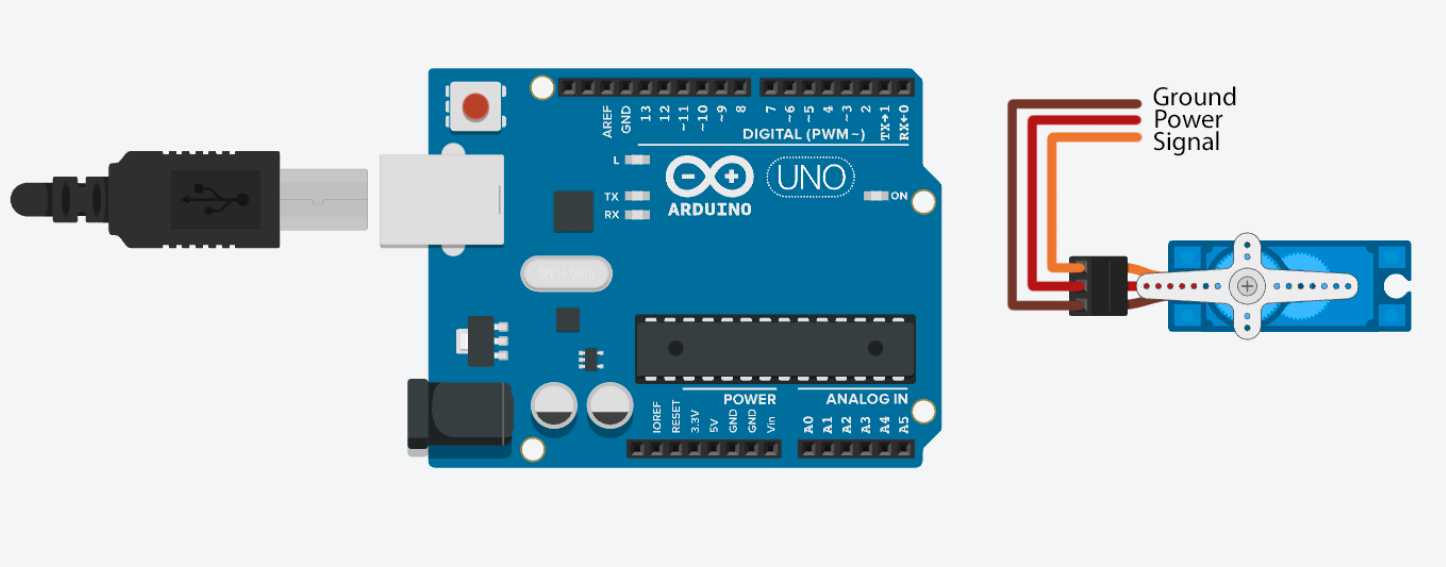 Ground -                          Power   -                          Siganl    -                          Вставьте пропущенные элементы кода для управления сервоприводом:// Подключаем библиотеку Servo
#include <     .h> 												(1)

// Пин для сервопривода
int servoPin = 3;
// Создаем объект
Servo Servo1;

void setup() {
  // Нам нужно подключить сервопривод к используемому номеру пина
  Servo1.      (servoPin); 										(2)
}

void loop(){
  // 0 градусов
  Servo1.     (0); 												(3)
  delay(1000);
  // 90 градусов
  Servo1.     (90); 											(4)
  delay(1000);
  // 180 градусов
  Servo1.     (180); 											(5)
  delay(1000);
}Соедините провода с портами платы Arduino UNO, для управления мотором: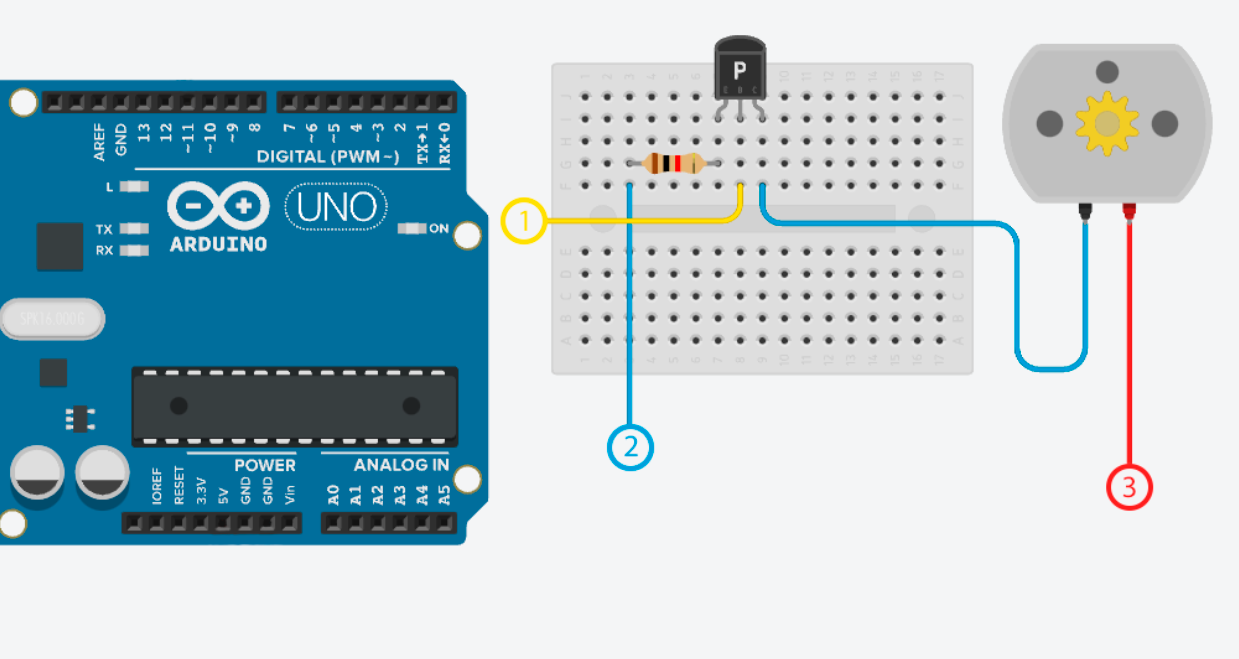 Порт 1 -       Порт 2 -       Порт 2 -       Вставьте пропущенные элементы кода для управления мотором:void setup() {
          (13, OUTPUT); // объявляем пин 13 как выход						(1)
}

void loop() {
   digitalWrite(13,     ); // включаем мотор								(2)

   delay(1000); // ждем 1 секунду

               (13, LOW); // выключаем мотор 								(3)

   delay(1000); // ждем 1 секунду
}На чём основан принцип работы датчика цвета?Ответ:Распишите для чего нужен каждый порт подключения в датчике цвета: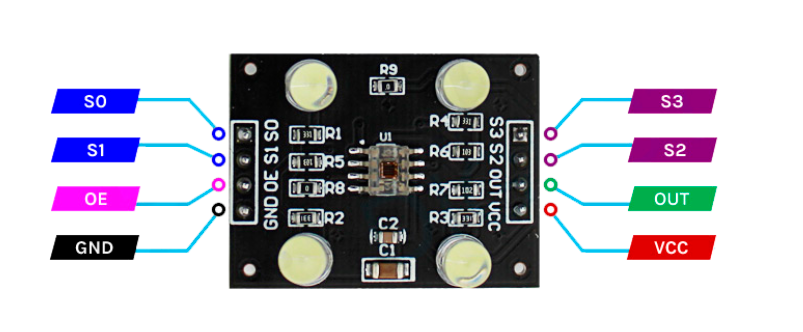 S0 – S1 – OE – GND – VCC – OUT – S2 – S3 – Что такое инфракрасный датчик и для чего он ужен?Ответ: К каким портам платы Arduino UNO необходимо подключить порты ИК датчика для управления им?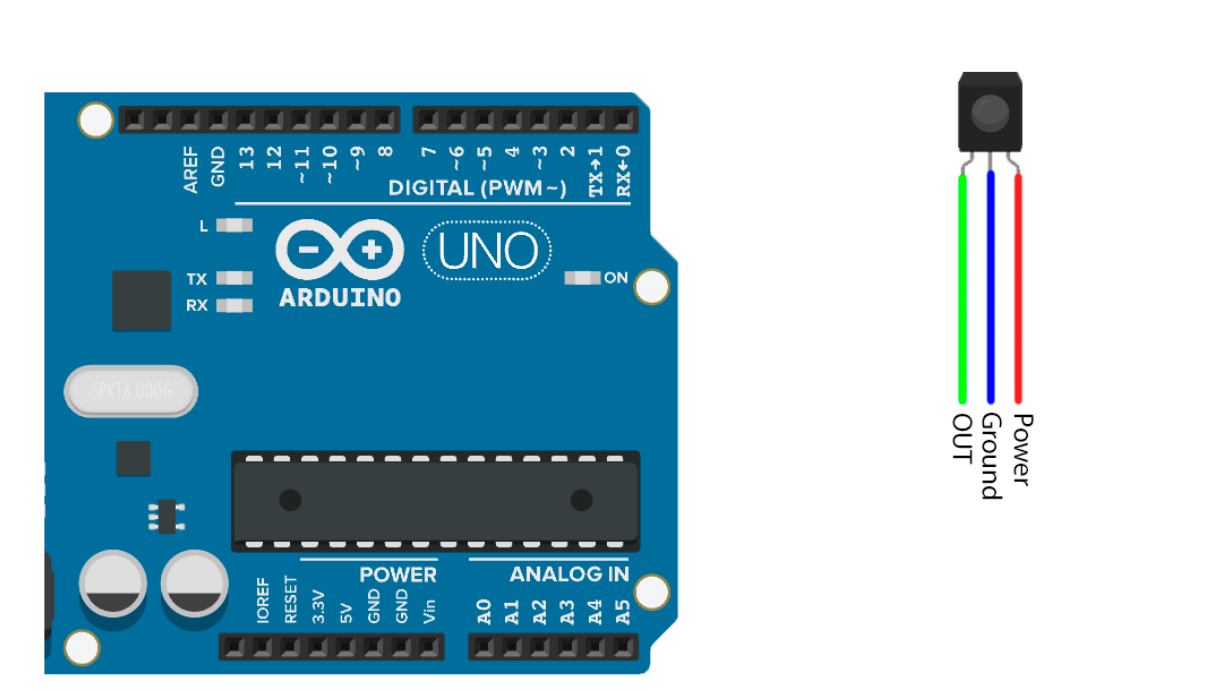 Ground: Power:OUT:Какие контакты имеет Bluetooth модуль HC06?Ответ: Выберите из представленных изображений Bluetooth модуль: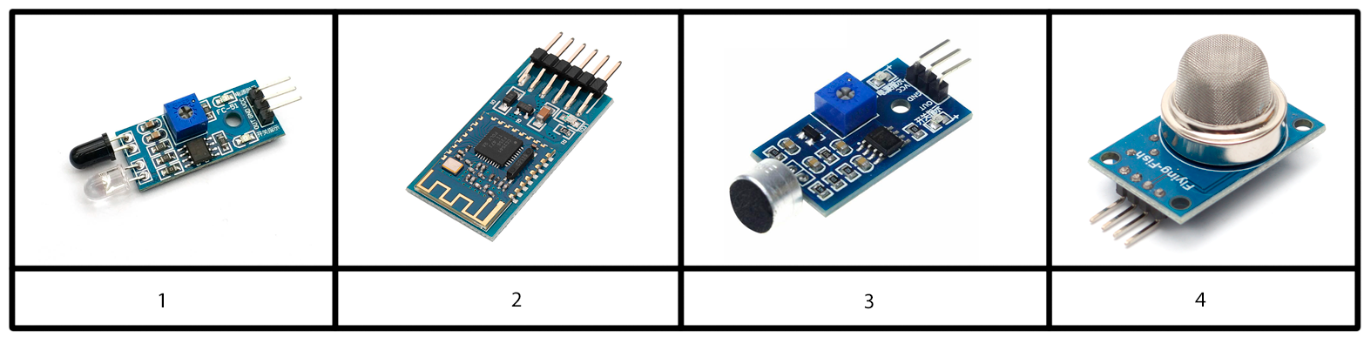 Ответ:  Что такое Wi-Fi модуль?Ответ:  Выберите из представленных изображений Wi-fi модуль: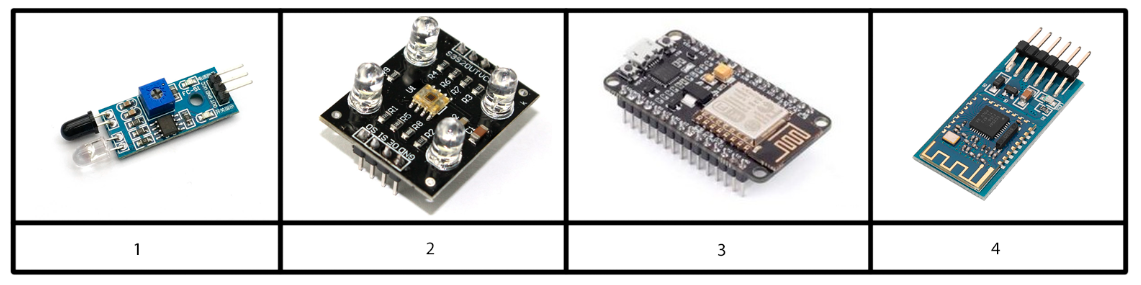 Ответ:Что такое терморезистор?Ответ:Выберите из представленных изображений терморезистор: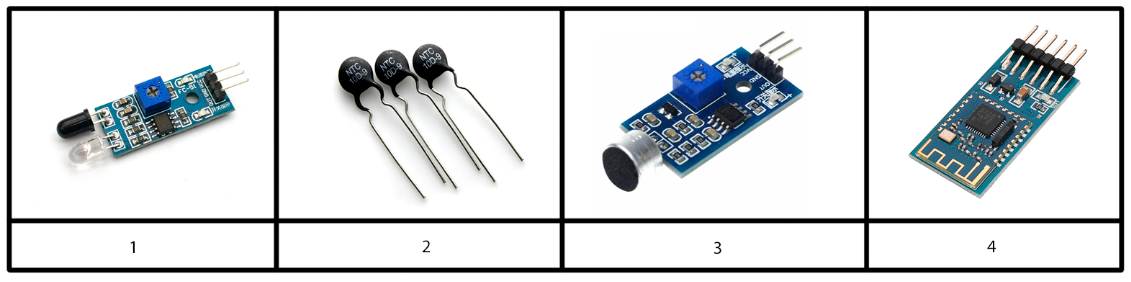 Ответ:Перечислите несколько типов датчиков освещенности, которые могут быть использованы с Arduino.Ответ: Выберите из представленных изображений датчик освещенности: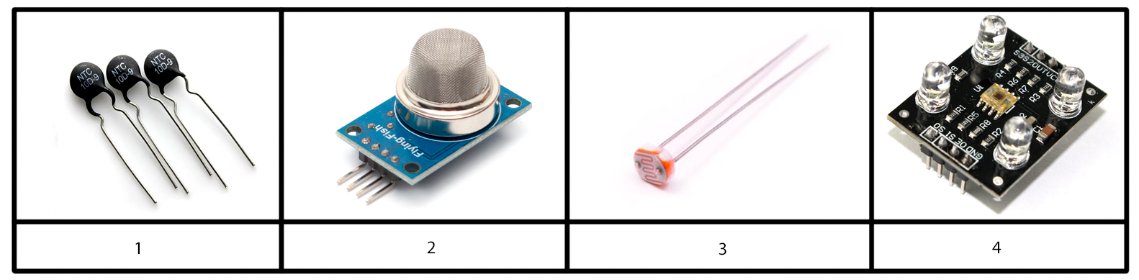 Ответ:Что такое датчик Холла?Ответ:Подключите порты датчика Холла к портам Arduino UNO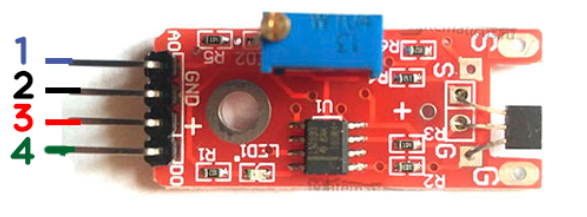 Порт 1:Порт 2:Порт 3:Порт 4:Назовите элементы, которые изображены на рисунках: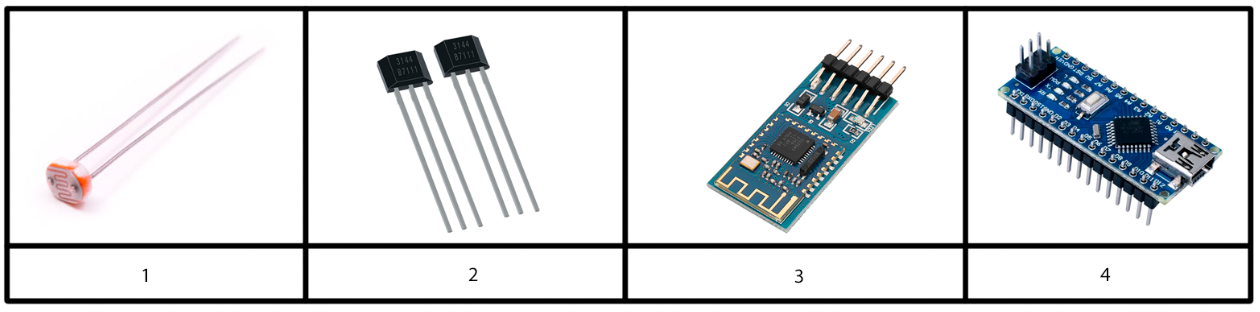 Рисунок 1: Рисунок 2: Рисунок 3: Рисунок 4: Напишите код для управления сервоприводом и проверьте его на практике.Вариант 2На сколько градусов может повернуться сервопривод SG-90 из одного крайнего положения в другое?Ответ: на           градусовВставьте пропущенные элементы кода для управления сервоприводом:#        <Servo.h> // подключаем библиотеку для работы с сервоприводом				(1)Servo servo1; // объявляем переменную servo типа "servo1"     setup() {												(2)   servo1.attach(11); // привязываем сервопривод к аналоговому выходу 11}void loop() {   servo1.write(0); // ставим угол поворота под 0   delay(    ); // ждем 2 секунды									(3)   servo1.write(90); // ставим угол поворота под 90   delay(    ); // ждем 2 секунды									(4)   servo1.write(180); // ставим угол поворота под 180   delay(    ); // ждем 2 секунды									(5)}Для чего используется реле при работе с мотором?Ответ: Заполните таблицу истинности для управления мотором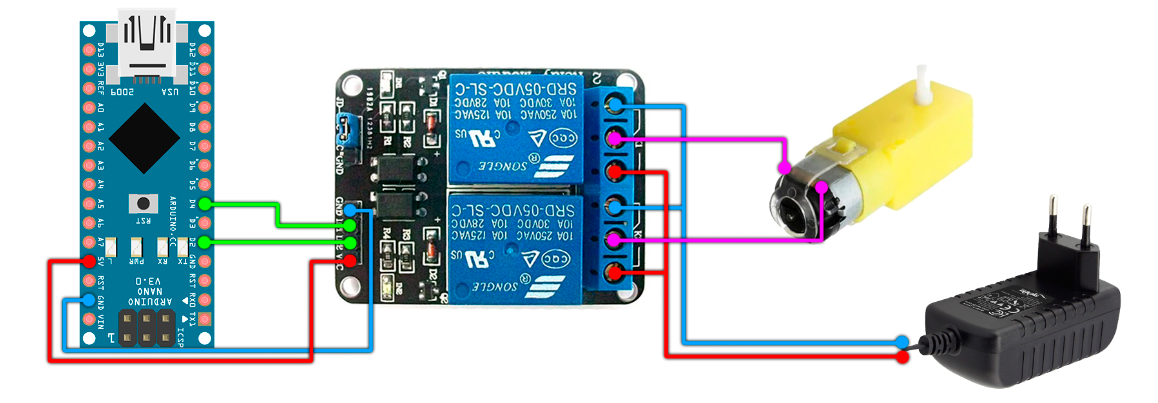 Вставьте “0” или “1” для задания режима работы мотораОпишите принцип работы датчика цвета: Подсоедините порты датчика цвета к портам платы Arduino UNO: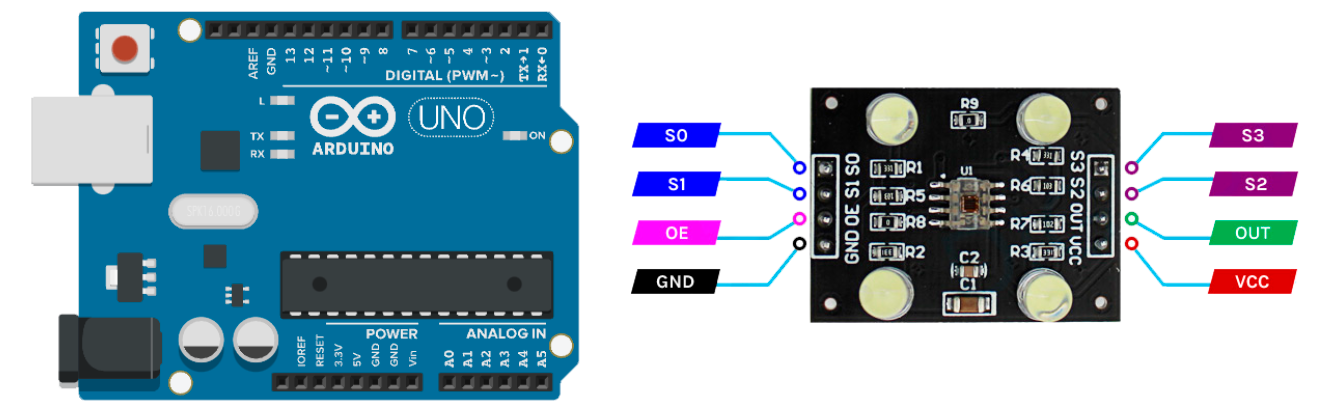 S0:                  S1:OE: GND: VCC: OUT: S2: S3: Вставьте пропущенные элементы кода для управления сервоприводом:#              <IRremote.h> // Подключение библиотеки для работы с инфракрасным датчиком			(1)const int IR_PIN = 2; // Определение пинов для подключения датчикаIRrecv irrecv(IR_PIN); // Инициализация объекта для работы с инфракрасным датчикомdecode_results results; // Создание объекта для хранения принятых сигналов        setup()													(2){  Serial.           (9600);   // Инициализация сериального порта							(3)  irrecv.enableIRIn(); // Включение датчика}void loop(){  if (irrecv.decode(&results))  // Проверка наличия принятого сигнала  {    Serial.            (results.value, HEX);  // Вывод кода принятого сигнала в сериальный порт			(4)    irrecv.resume();  // Сброс буфера датчика  }}Из каких основных частей состоит ИК датчик?Ответ: За что отвечает каждый контакт для подключения на плате Bluetooth модуля HC-06?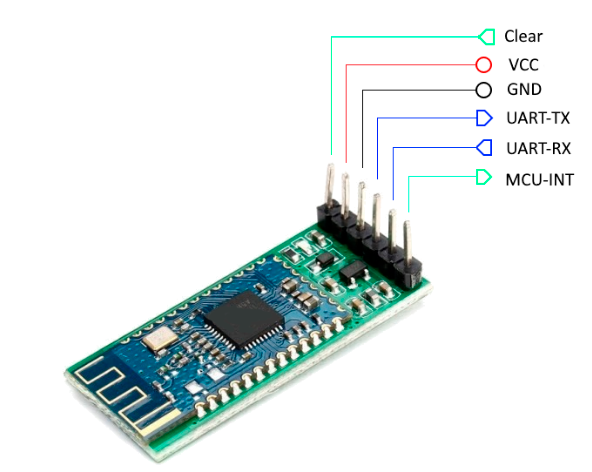 Clear – VCC – GND – UART-TX – UART-RX – MCU-INT – Какая основная задача Bluetooth модуля?Ответ:В чем заключается особенность программирования Wi-Fi модуля?Ответ:Выберите из представленных изображений Wi-fi модуль: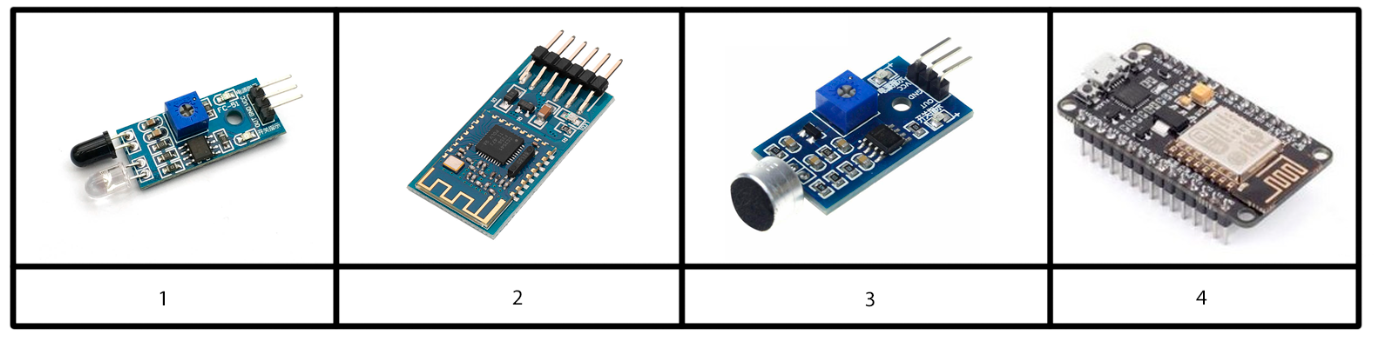 Ответ: Какие существуют виды терморезисторов?Ответ:Вставьте пропущенные элементы кода для измерения и обработки сигнала с терморезистора:#define B 3950 // B-коэффициент#define SERIAL_R 102000 // сопротивление последовательного резистора, 102 кОм#define THERMISTOR_R 100000 // номинальное сопротивления термистора, 100 кОм#define NOMINAL_T 25 // номинальная температура (при которой TR = 100 кОм)const byte tempPin = A0;void            () {													(1)                .begin( 9600 );												(2)                    ( tempPin, INPUT );											(3)}void loop() {    int t = analogRead( tempPin );    float tr = 1023.0 / t - 1;    tr = SERIAL_R / tr;    Serial.print("R=");    Serial.print(tr);    Serial.print(", t=");    float steinhart;    steinhart = tr / THERMISTOR_R; // (R/Ro)    steinhart = log(steinhart); // ln(R/Ro)    steinhart /= B; // 1/B * ln(R/Ro)    steinhart += 1.0 / (NOMINAL_T + 273.15); // + (1/To)    steinhart = 1.0 / steinhart; // Invert    steinhart -= 273.15;     Serial.println(steinhart);    delay(100);}Перечислите несколько примеров проектов, которые могут использовать датчик освещенности на базе Arduino.Ответ: Подсоедините провода к портам платы Arduino UNO для подключения фоторезистора: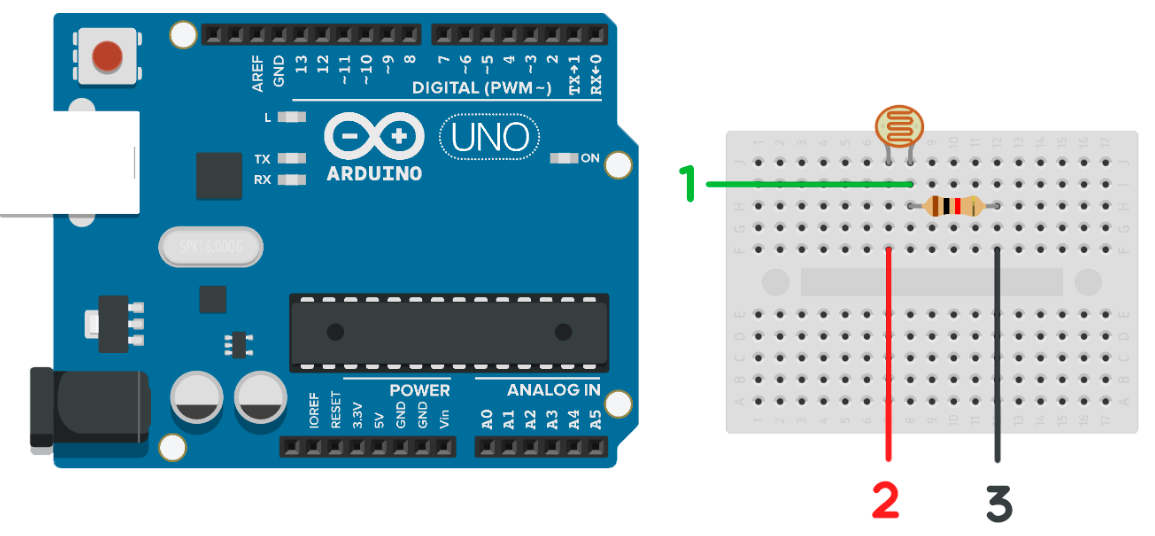 Провод 1: Провод 2: Провод 3: Для чего может быть использован датчик Холла?Ответ: Выберите из представленных изображений датчик Холла: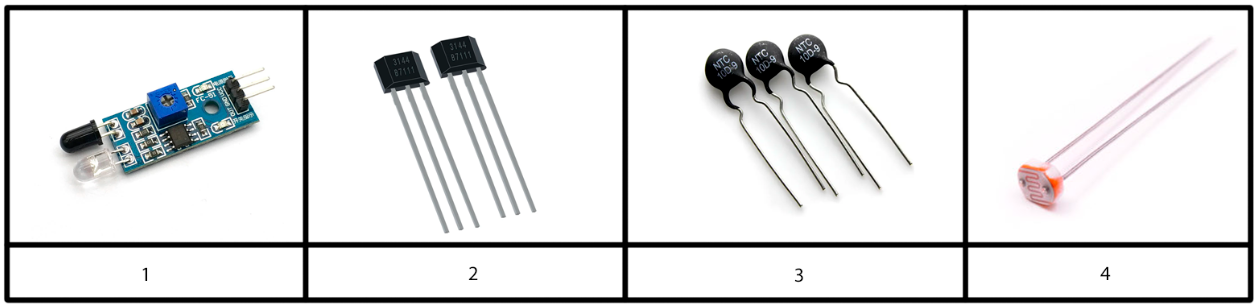 Ответ: Назовите элементы, которые изображены на рисунках: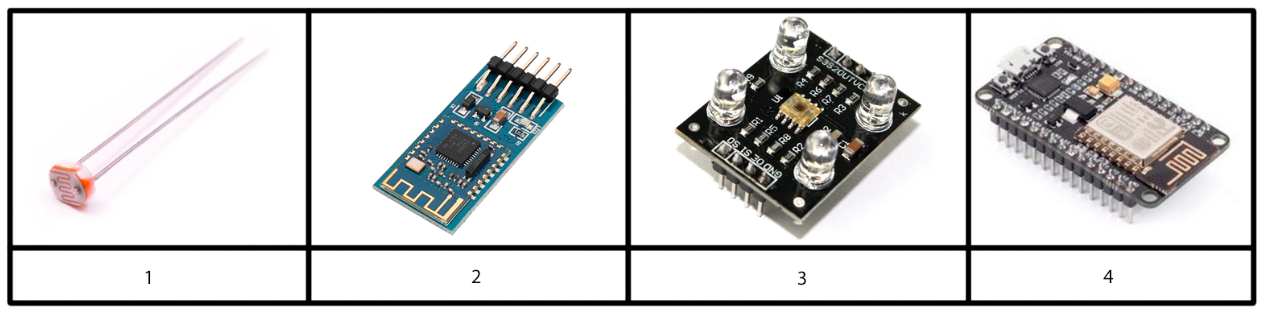 Рисунок 1:  Рисунок 2: Рисунок 3: Рисунок 4: Напишите код для управления терморезистором и проверьте его на практике.Вариант 3Каким сигналом управляется сервопривод?Ответ: сервопривод управляется                            сигналомСоотнесите длительность импульса с углом, на который повернётся сервопривод при подаче этого импульса: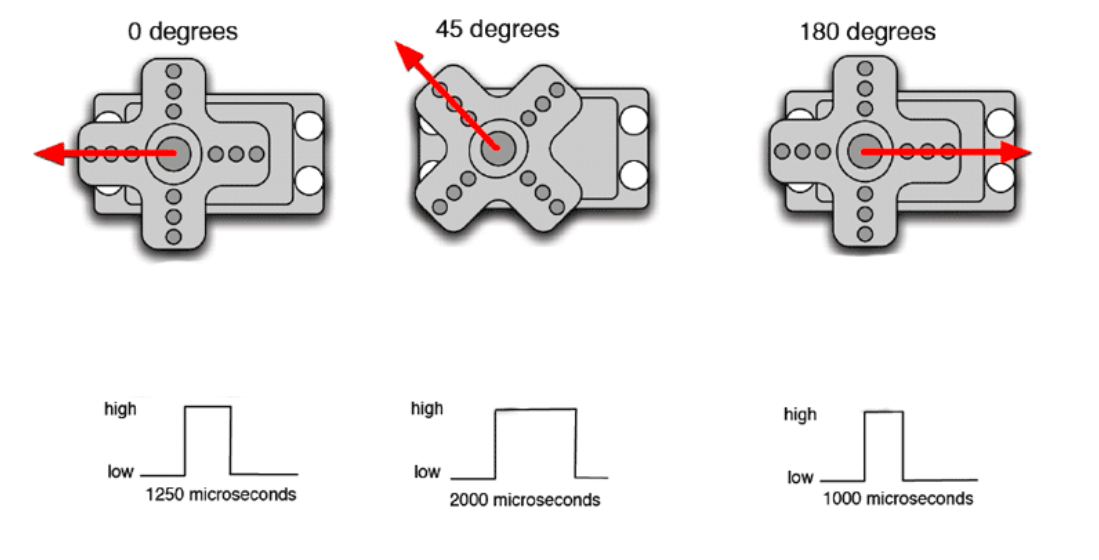 Пример ответа: 29 градусов – 500 микросекундОтвет:                                                         Зачем используют два реле для управления одним мотором?Ответ: Обязательно ли использовать библиотеку для управления мотором?Ответ: Для чего используется датчик цвета?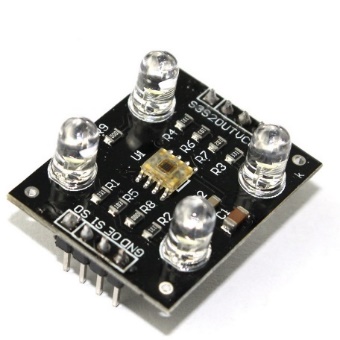 	Ответ: В каких режимах может работать датчик цвета?ЦветЯркость отраженного светаЯркость внешнего освещенияВсе варианты верныДля чего используются ИК датчики?Ответ: Выберите из представленных изображений ИК датчик: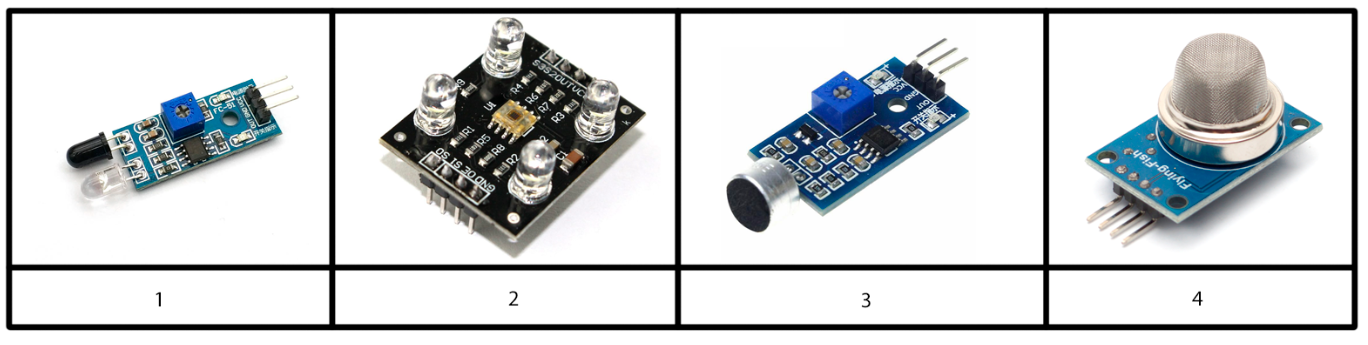 Ответ: Какие контакты имеет Bluetooth модуль HC06?Ответ: За что отвечает каждый контакт подключения Bluetooth модуль HC 06?Clear – VCC – GND – UART-TX – UART-RX – MCU-INT – Какая основная задача Wi-fi модуля?Ответ:Выберите из представленных изображений Wi-fi модуль: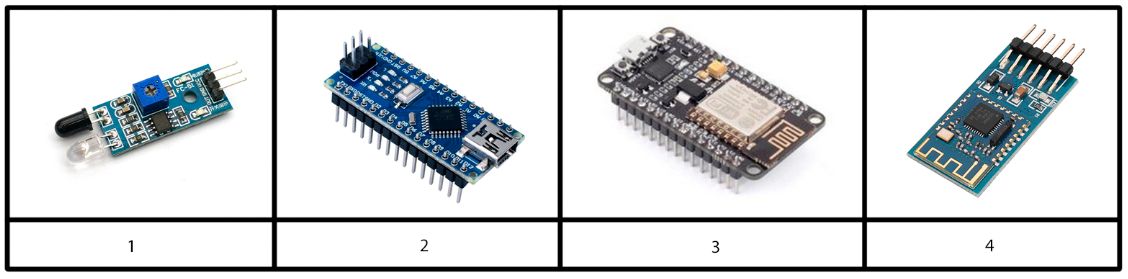 Ответ:Вставьте пропущенные элементы кода для измерения и обработки сигнала с терморезистора:#define SERIAL_R 102000 // сопротивление последовательного резистора, 102 кОмconst byte tempPin = A0;void setup() {    Serial.begin( 9600 );                     ( tempPin, INPUT );											(1)}void            () {													(2)    int t = analogRead( tempPin );    float tr = 1023.0 / t - 1;    tr = SERIAL_R / tr;    Serial.println(tr);    delay(100);}Нужно ли к терморезистору подключать обычный резистор?ДаНетДля чего используется датчик освещенности?Ответ:Вставьте пропущенные элементы кода для управления датчиком освещенности:int ledPin = 13; // используем встроенный светодиод на выводе 13void setup() {         (ledPin, OUTPUT);								(1)}void     () {										(2)  // считываем показания с аналогового вывода A0  int sensorValue = analogRead(A0);  if(sensorValue < 50){    // Если потемнело, то включаем светодиод    Digital     (ledPin, HIGH);								(3)  }  else {    // Если светло, то выключаем светодиод    Digital     (ledPin, LOW);								(4)  }}К каким портам подключается датчик Холла?Ответ: Выберите из представленных изображений датчик Холла: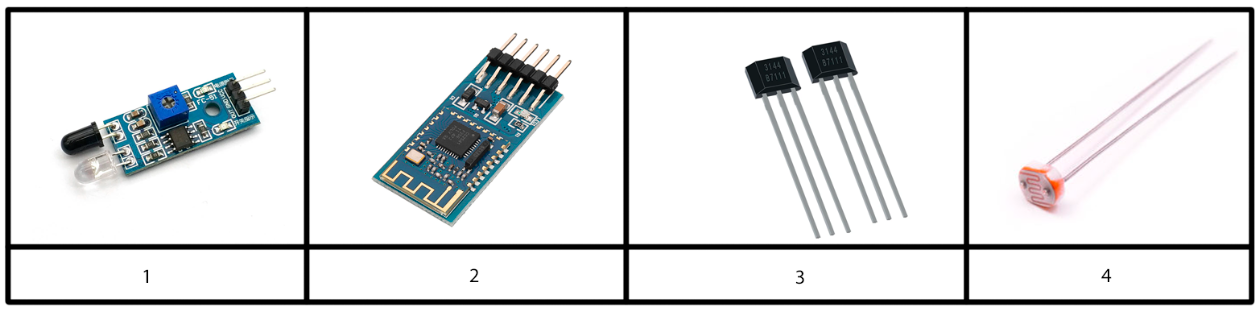 Ответ: Назовите элементы, которые изображены на рисунках: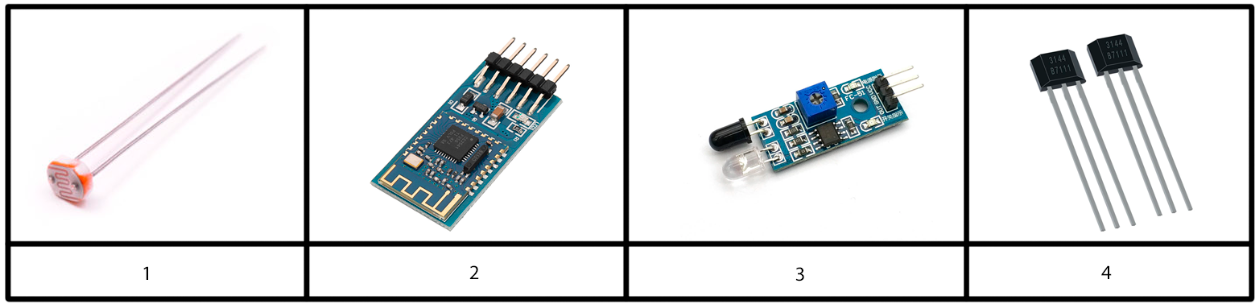 Рисунок 1:  Рисунок 2: Рисунок 3: Рисунок 4:Напишите код для управления датчиком Холла и проверьте его на практике.Вариант 4Многие сервоприводы могут быть подключены к Arduino непосредственно. Для этого от них идёт шлейф из трёх проводов. Какой провод для чего предназначен?Красный –  Коричневый или чёрный – Жёлтый или белый – Вставьте пропущенные элементы кода для управления сервоприводом:#include <Servo.h>Servo myservo;  // создадим объект сервоприводаint pos = 0;    // начальная позицияvoid setup() {  myservo.attach(9);  // сервопривод на выводе 9}void loop() {  for (pos = 0; pos <= 180; pos += 1) { // от 0 до 180 градусов    				    // шаг в один градус    myservo.write(pos);              // просим повернуться на позицию значения переменной 'pos'    delay(15);                       // ждём 15ms для достижения позиции  }  for (pos = 180; pos >= 0; pos -= 1) { // от 180 до 0 градусов    myservo.write(pos);              // просим повернуться на позицию значения переменной 'pos'    delay(15);                       // ждём 15ms для достижения позиции  }}В чём основное отличие шагового двигателя от мотора постоянного тока?Ответ:                            Вставьте пропущенные элементы кода для управления мотором:int Speed = 0;const int IA1 = 5;  // Управляющий вывод 1const int IA2 = 6;  // Управляющий вывод 2void setup() {                  (IA1, OUTPUT);										(1)                  (IA2, OUTPUT);										(2)  Serial.begin(9600);}void        () {												(3)    if (Serial.available() > 0) {      String s = Serial.readString();       Speed = s.toInt(); // преобразуем считанную строку в число    }    if (Speed > 0) { // если число положительное, вращаем в одну сторону                            (IA1, Speed);								(4)                            (IA2, LOW);      								(5)    }    else { // иначе вращаем ротор в другую сторону                            (IA1, LOW);								(6)                            (IA2, -Speed);      							(7)    }}Работает ли датчик цвета в темноте?Ответ: Распишите для чего нужен каждый порт подключения в датчике цвета:S0 – S1 – OE – GND – VCC – OUT – S2 – S3 – Сколько ножек обычно имеет ИК датчик?Ответ: К каким портам платы Arduino UNO необходимо подключить выводы ИК-датчика?Ground: Power:OUT: Какая основная задача Bluetooth модуля?Ответ:Выберите из представленных изображений Bluetooth модуль:Ответ: В чем заключается особенность Wi-fi модуля?Ответ:Выберите из представленных изображений Wi-fi модуль:Ответ:К каким портам подключается терморезистор?ЦифровымАналоговымШИМВыберите из представленных изображений терморезистор: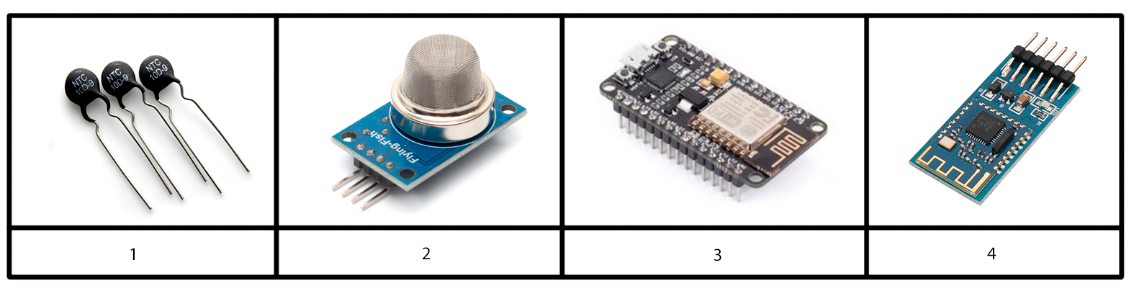 Ответ: Что такое датчик освещенности?Ответ:Выберите из представленных изображений датчик освещенности: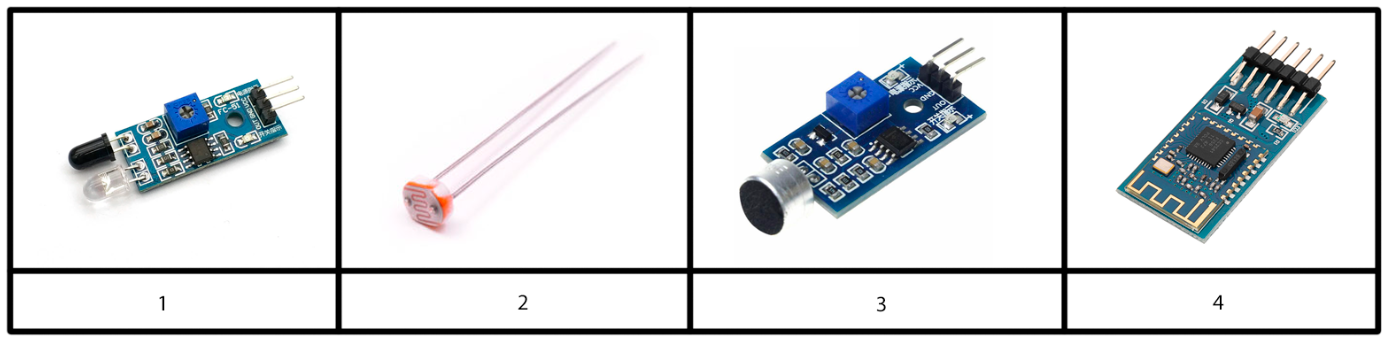 Ответ:Какие преимущества имеет датчик Холла перед датчиками сопротивления, емкости и индуктивности?Ответ:Выберите из представленных изображений датчик Холла: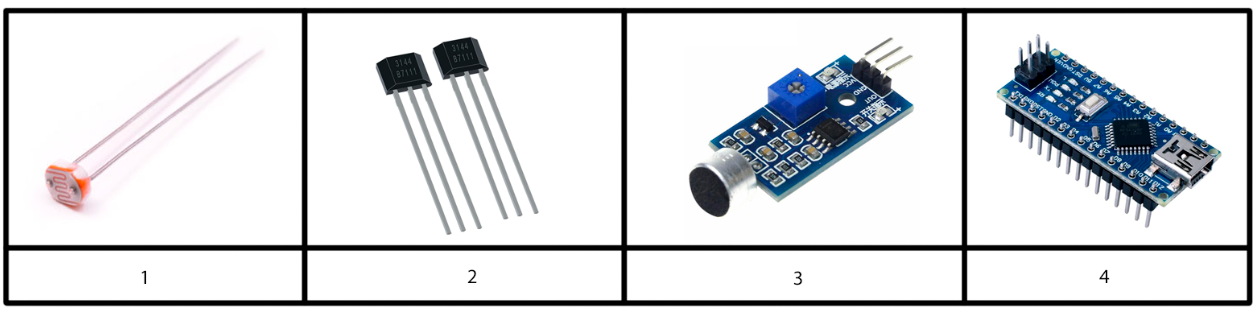 Ответ:Назовите элементы, которые изображены на рисунках:Рисунок 1: Рисунок 2: Рисунок 3: Рисунок 4: Напишите код для управления ИК датчиком и проверьте его на практике.РежимПин 1Пин 2ВперёдНазадТормозХолостой